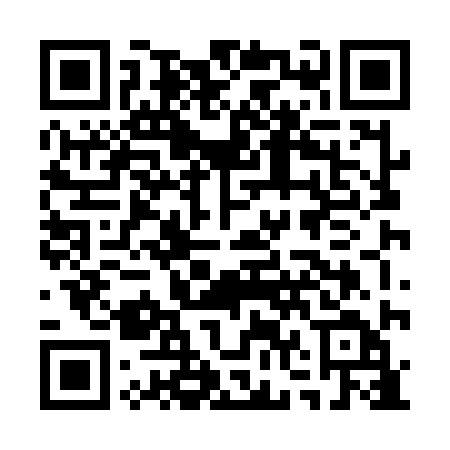 Ramadan times for Lanus, ArgentinaMon 11 Mar 2024 - Wed 10 Apr 2024High Latitude Method: NonePrayer Calculation Method: Muslim World LeagueAsar Calculation Method: ShafiPrayer times provided by https://www.salahtimes.comDateDayFajrSuhurSunriseDhuhrAsrIftarMaghribIsha11Mon5:255:256:501:034:357:167:168:3612Tue5:255:256:511:034:347:157:158:3513Wed5:265:266:511:034:347:147:148:3314Thu5:275:276:521:034:337:127:128:3215Fri5:285:286:531:024:327:117:118:3116Sat5:295:296:541:024:317:097:098:2917Sun5:305:306:551:024:307:087:088:2818Mon5:315:316:561:014:297:077:078:2619Tue5:325:326:561:014:287:057:058:2520Wed5:335:336:571:014:287:047:048:2321Thu5:345:346:581:014:277:037:038:2222Fri5:355:356:591:004:267:017:018:2023Sat5:355:357:001:004:257:007:008:1924Sun5:365:367:001:004:246:586:588:1725Mon5:375:377:0112:594:236:576:578:1626Tue5:385:387:0212:594:226:566:568:1427Wed5:395:397:0312:594:216:546:548:1328Thu5:405:407:0312:584:206:536:538:1229Fri5:405:407:0412:584:196:516:518:1030Sat5:415:417:0512:584:186:506:508:0931Sun5:425:427:0612:584:176:496:498:071Mon5:435:437:0712:574:166:476:478:062Tue5:445:447:0712:574:156:466:468:053Wed5:445:447:0812:574:146:456:458:034Thu5:455:457:0912:564:136:436:438:025Fri5:465:467:1012:564:126:426:428:016Sat5:475:477:1012:564:126:416:417:597Sun5:475:477:1112:554:116:396:397:588Mon5:485:487:1212:554:106:386:387:579Tue5:495:497:1312:554:096:376:377:5610Wed5:505:507:1412:554:086:356:357:54